Модуль «Геометрия»                                                                                                                             Вариант 8.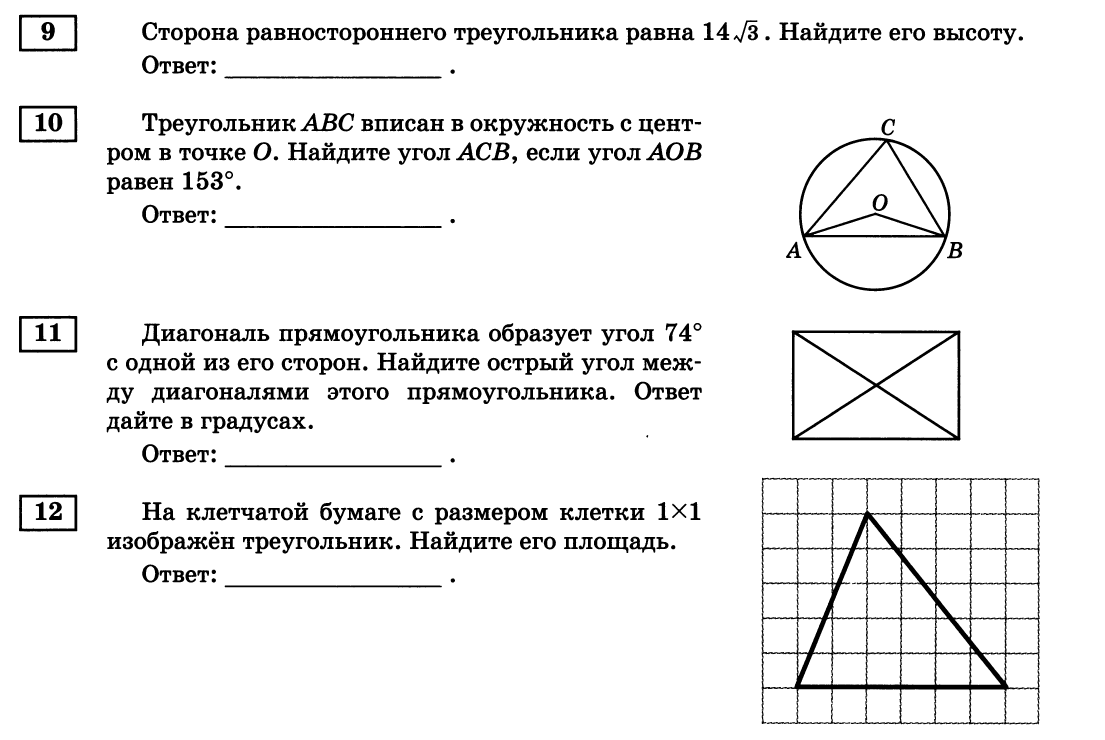 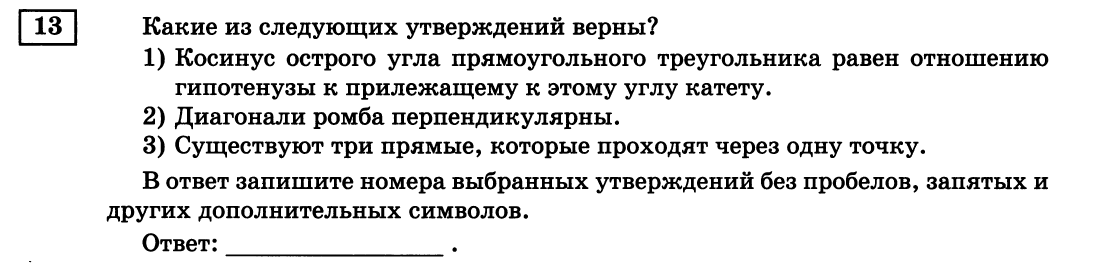 910111213